МЕТОДИЧНА АФІШААнонси!!!Магістральна (не) конференція міні-EdCamp Chernihiv. Дата проведення: 15 грудня 2018 рокуМісце проведення: Чернігівський обласний ліцей для обдарованої сільської молодіРеєстрація з 15 листопада на сторінці події у фейсбуці https://www.facebook.com/edcampCHOPL/ Магістральна (не) конференція міні-EdCamp Khmelnytskyi. Дата проведення: 08 грудня 2018 рокуМісце проведення: Хмельницький технологічний багатопрофільний ліцей ім. Артема Мазура Реєстрація з 04 листопада на сторінці групи у фейсбуці https://www.facebook.com/groups/921960704633863/about/ Інформація про всі інші події у форматі міні-EdCamp 2018\2019 буде надіслана після оприлюднення графіка, який наразі формується!Освітній десант. Ізраїль. Тель-Авів.8-12 грудня 2018 року. Організатор: Освіторія. Вартість поїздки - 1200 €Реєстрація https://goo.gl/forms/47kPESze3RVtGMlz1 . Розігрується одне грантове місце на  подорож. Деталі на сторінці Освіторії у facebook https://www.facebook.com/osvitoria.media/УкраїнаКиївщинаНаш регіонОрганізатор: видавнича група «Основа»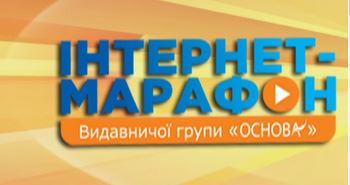 30 жовтня 2018 року 4-й міжнародний Інтернет-марафон  «Кращі освітні практики. Досвід Ізраїлю»Реєстрація https://goo.gl/y7FFyc31 жовтня – 2 листопада 2018 рокуІнтернет-марафон «Змінюємо школу разом: новий освітній простір та сучасні технології»Реєстрація: https://goo.gl/ZbfbBdОрганізатор: Центр Досліджень Визвольного РухуОсвітній семінар «Як домовитися з минулим»15-18 листопада 2018 року (4 дати на вибір)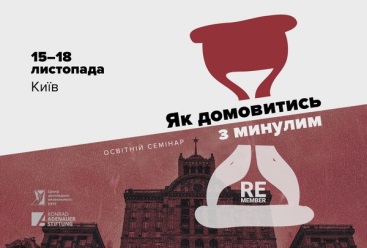 Місце проведення: установи та історичні об’єкти міста КиєваЧас: 09.00-18.00Реєстрація до 03.11.2018: bit.ly/2CYZ5vA Деталі https://www.facebook.com/events/573241963109306/ Організатор: міський методичний центр, Славутицька ЗОШ І-ІІІ ступенів №4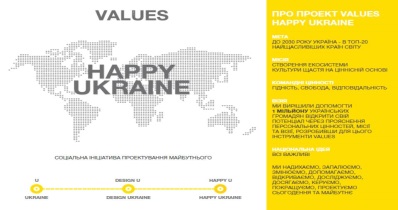 Тренінг «Визначення персональних і командних цінностей у форматі VALUES-Happy Ukraine»05 листопада 2018 рокуМісце проведення: Славутицька ЗОШ І-ІІІ ступенів №4 Організатор: освітній проект «На Урок. Для вчителів та батьків»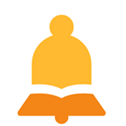 10 листопада 2018 року 09.30Всеукраїнська інтернет-конференція СУЧАСНІ ОСВІТНІ ТЕНДЕНЦІЇ: STEM, STEAM ТА УЧНІВСЬКІ ПРОЕКТИРеєстрація https://naurok.com.ua/conference/stem?reg=true 12 листопада 2018 року 18.00Вебінар «Team building як засіб формування командного духу в дитячому колективі»26 листопада 2018 року 19.00Вебінар «Мотивація в освітньому процесі: механізми та способи»Реєстрація https://naurok.com.ua/webinar 31.10-02.11.2018 рокуII РЕГІОНАЛЬНИЙ ФЕСТИВАЛЬ ОСВІТНІХ ТЕХНОЛОГІЙ «ПЕРСПЕКТИВА-КИЇВ-2018»Місце проведення: Гімназія №34 «Либідь»  Подільського району м. Києва 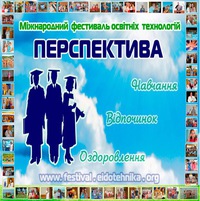 Програма фестивалюhttp://festival.eidotehnika.org/idata/download/181017-123316-4178.pdf Умови участі http://festival.eidotehnika.org/competition/ Реєстрація за посиланням https://docs.google.com/forms/d/e/1FAIpQLSfMopFhd2sZJwRfcaKXFXMtcqLhaagj9KYq3D0XsFG6bnjS6g/viewform Організатори: міський методичний центр, Славутицька ЗОШ №2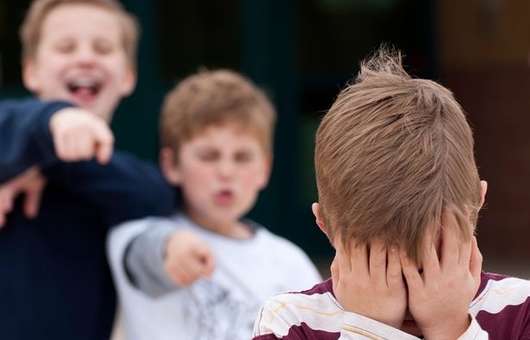 Школа майстерності працівників психологічної служби закладів загальної середньої освіти“Булінг у дитячому середовищі: причини, наслідки, допомога”.07 листопада 2018 рокуМісце проведення: Славутицька ЗОШ І-ІІІ ступенів №2 Організатори: Педрада. Портал освітян України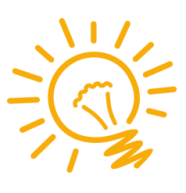 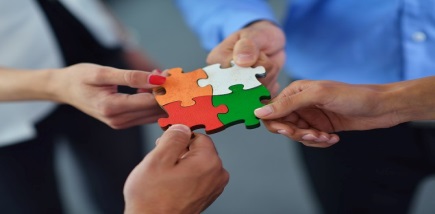 Вебінар «Створення КОМАНДИ психолого-педагогічного супроводу в школі»29 листопада 2018 рокуРеєстрація https://naseminar.com.ua/seminar/310-stvorennya-komandi-psihologo-pedagogchnogo-suprovodu-v-shkol-15-godini Організатор: EdCoach School та Інтегральна Академія Вчителів«МАЙСТЕРНЯ EDUFASILITATOR – ІІ ПРАКТИКУМ МЕТОДІВ ФАСИЛІТАЦІЇ В ОСВІТИ»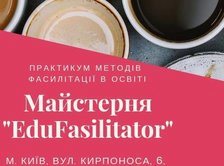 01 листопада 2018 рокуЧас: 18.00-20.30Місце проведення: м. Київ, вул. Кирпоноса, 6, простір Free SchoolЗапис за тел. 050-381-75-14Вартість навчання – 250 грн.Організатори: міський методичний центр управління освіти і науки Славутицької міської ради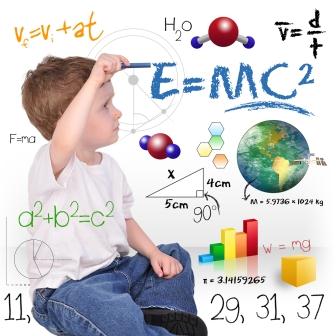 Постійнодіючий семінар «Обдарована дитина Славутича»07 листопада 2018 рокуМісце проведення: Славутицький ліцей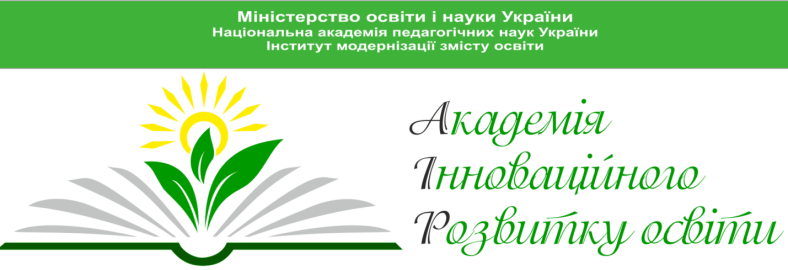 «ОСВІТНІЙ WEEKEND».Навчально-практичні семінари, тренінги та дистанційні курси.Детальний графік заходів і реєстрація на сайті http://www.airo.com.ua/grafik-provedennya-treningiv-ta-mayster-klasiv-osvitniy-weekend/ Організатори: ED LAB: Платформа Інноваційної Освіти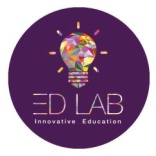 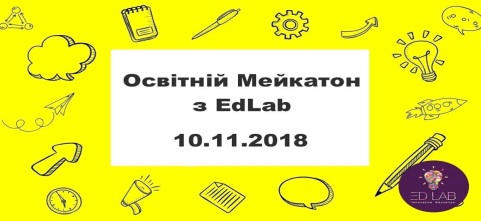 Перший мейкатон для освітян України (вчителів початкових класів)10 листопада 2018 р. м. КиївМісце проведення: вул.Богдана Хмельницького 16/18, метро Золоті Ворота або м. ТеатральнаРеєстрація https://goo.gl/forms/0NPacP9UO8NQ8xGv2Організатори: міський методичний центр управління освіти і науки Славутицької міської ради, дошкільні навчальні закладиЗасідання міських методичних об’єднань: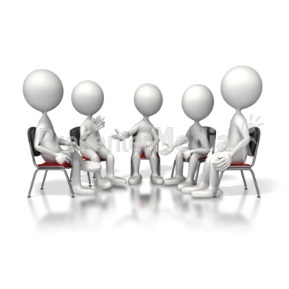 «Математична скарбничка», 15.11.2018, ДНЗ №8, 09.00«Диво-гра для малюка», 16.11.2018, ДНЗ №8, 13.00«Скарбничка вихователя спеціалізованої групи», 21.11.2018, ДНЗ №6, 09.00«Дефектолог. Info», 22.11.2018, ДНЗ «ЦРД», 09.00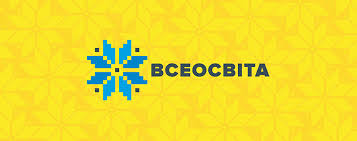 Організатор: освітній проект компанії «Всеосвіта»Дистанційні курси з 01.11.2018Протидія шкільному насильству.Активізація творчого потенціалу вчителів шляхом використання ігрових форм організації учнів на уроці. Основи фінансової грамотності.Створення та ведення власного блогу на платформі Blogger. Google сервіси в роботі вчителя.Інтернет-ресурси для опитування і тестування.Дистанційні курси з 12.11.2018Створення та ведення власного блогу на платформі WordPress. Реєстрація https://vseosvita.ua/course  Міжнародний освітній центр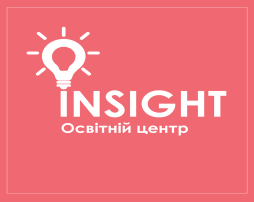 Осінній сезон майстер-класів:06.11.18 – Використання казки (метафори) як інструмент педагога.    13.11.18 – Змішане навчання. Перевернутий клас. 20.11.18 – Дозвольте собі робити помилки: вчительські практики.27.11.18 – Bringing fun to English classroom: games and oneline tools for teaching vocabulary.
Вартість участі: 200 грн за майстер-клас. Місце проведення: м.Київ, вул. Голосіївська, 13 Г (м.Голосіївська), Креативна Міжнародна Дитяча ШколаРеєстрація https://goo.gl/forms/3kYdatJaBxNFtNqi1Можлива організація виїзного навчання на базі закладу!Організатори: міський методичний центр управління освіти і науки Славутицької міської ради, Славутицька ЗОШ І-ІІІ ступенів №1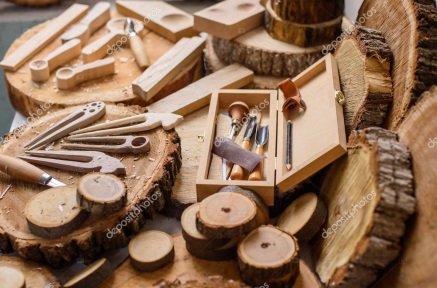 Майстер-клас «Виготовлення виробів для потреб школи з відходів деревини»27 листопада 2018 рокуМісце проведення: Славутицька ЗОШ І-ІІІ ступенів №1Міжнародний освітній центрОсінній сезон онлайн-вебінарів:07.11.18 – Креативне мислення на уроках математики від початкової до старшої школи. Спікер: Оксана Буковська14.11.18 – Теорія розв'язання винахідницьких задач (ТРВЗ) на уроках хімії та біології. Спікер: Людмила Жабіна 21.11.18 – Розвиток критичного мислення у початковій школі.Спікер: Лідія Фісунова28.11.18 – Медіація як шлях вирішення конфліктів (діти, батьки, вчителі).
Спікер: Ірина Лагода05.12.18 – Проектний менеджмент в освіті (для заступників директорів з виховної роботи). Спікер: Оксана Буковська 12.12.18 – Калейдоскоп наук: STEM дослідження в початковій школі.
Спікер: Оксана БуковськаРеєстрація за посиланням: https://goo.gl/forms/P9sJ6Uv4cQXfjYR73
Вартість участі: 100 грнМожлива організація виїзного навчання на базі закладу!Організатор: Відкритий Університет Майдану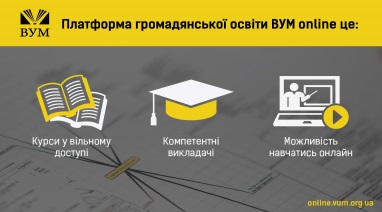 Онлайн-курси за різними напрямками:Цифрова безпека та комунікація в онлайні.Сталий розвиток: нова філософія мислення.Як провести EdCamp для своєї громади.Теорія поколінь: знаходимо спільну мову.Як правильно поводитись з побутовими відходами. Практикум свідомого громадянина.Фінансова грамотність громадянина.Зареєструватися на курси можна на платформі ВУМ https://vumonline.ua/courses/ Навчання безкоштовнеОрганізатор: Чернігівський обласний інститут післядипломної педагогічної освіти імені К.Д.Ушинського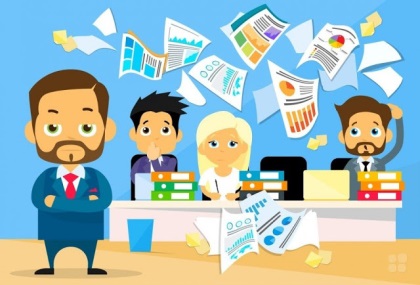 Науково-практична Інтернет-конференція«Інформаційні технології в освітньому процесі 2018»10-16 грудня 2018 рокуМатеріали надсилаються на e-mail: iktteacher@gmail.com до 25 листопада 2018 рокуОргвнесок – 100 грн.Деталі https://tvorchistd.blogspot.com/2018/10/blog-post.html?spref=fb&fbclid=IwAR2aifQ3k03nAU3MXnjGGNUXa7Rr1RzqUBAllSjjC7oeZBoBkVvrp9K6I2Q Дводенний тренінг «Організація інклюзивного навчання». 3-4 листопада 2018 року. Реєстрація 067 469 23 75,  https://www.facebook.com/events/474902803019698/Дводенний тренінг «Організація інклюзивного навчання». 3-4 листопада 2018 року. Реєстрація 067 469 23 75,  https://www.facebook.com/events/474902803019698/Дводенний тренінг «Організація інклюзивного навчання». 3-4 листопада 2018 року. Реєстрація 067 469 23 75,  https://www.facebook.com/events/474902803019698/Міжнародна онлайн-конференція «Мега-МАК: метафоричні карти в роботі психолога, коуча, консультанта і в самокоучингу»11 листопада 2018 року. Участь безкоштовнаРеєстрація https://vtkosnova.org/mak_konf?fbclid=IwAR3UjsYbE24uxEnRT3X3UlzBgOzVljWezf6eZu1Vw0TeY5ii2MX5gS6jr6c#regМіжнародна онлайн-конференція «Мега-МАК: метафоричні карти в роботі психолога, коуча, консультанта і в самокоучингу»11 листопада 2018 року. Участь безкоштовнаРеєстрація https://vtkosnova.org/mak_konf?fbclid=IwAR3UjsYbE24uxEnRT3X3UlzBgOzVljWezf6eZu1Vw0TeY5ii2MX5gS6jr6c#regМіжнародна онлайн-конференція «Мега-МАК: метафоричні карти в роботі психолога, коуча, консультанта і в самокоучингу»11 листопада 2018 року. Участь безкоштовнаРеєстрація https://vtkosnova.org/mak_konf?fbclid=IwAR3UjsYbE24uxEnRT3X3UlzBgOzVljWezf6eZu1Vw0TeY5ii2MX5gS6jr6c#regХакатон для учителів "STEM: гендерночутливий підхід до проектного навчання у школі". 9-11 листопада 2018 р.
м. Івано-Франківськ. Реєстрація до 2 листопада 2018 включно  https://goo.gl/forms/BX8HKmp8Yoqs1YzG2. Призовий фонд. Участь безкоштовна.Хакатон для учителів "STEM: гендерночутливий підхід до проектного навчання у школі". 9-11 листопада 2018 р.
м. Івано-Франківськ. Реєстрація до 2 листопада 2018 включно  https://goo.gl/forms/BX8HKmp8Yoqs1YzG2. Призовий фонд. Участь безкоштовна.Хакатон для учителів "STEM: гендерночутливий підхід до проектного навчання у школі". 9-11 листопада 2018 р.
м. Івано-Франківськ. Реєстрація до 2 листопада 2018 включно  https://goo.gl/forms/BX8HKmp8Yoqs1YzG2. Призовий фонд. Участь безкоштовна.